	
 	digiTNMS Hofkirchen i.M.
 	Schulstraße 10,
 	A-4142 Hofkirchen i.M.
 	 Direktion: 07285/298-10
 	@: direktion@mshofkirchen.at 
 	: www.mshofkirchen.at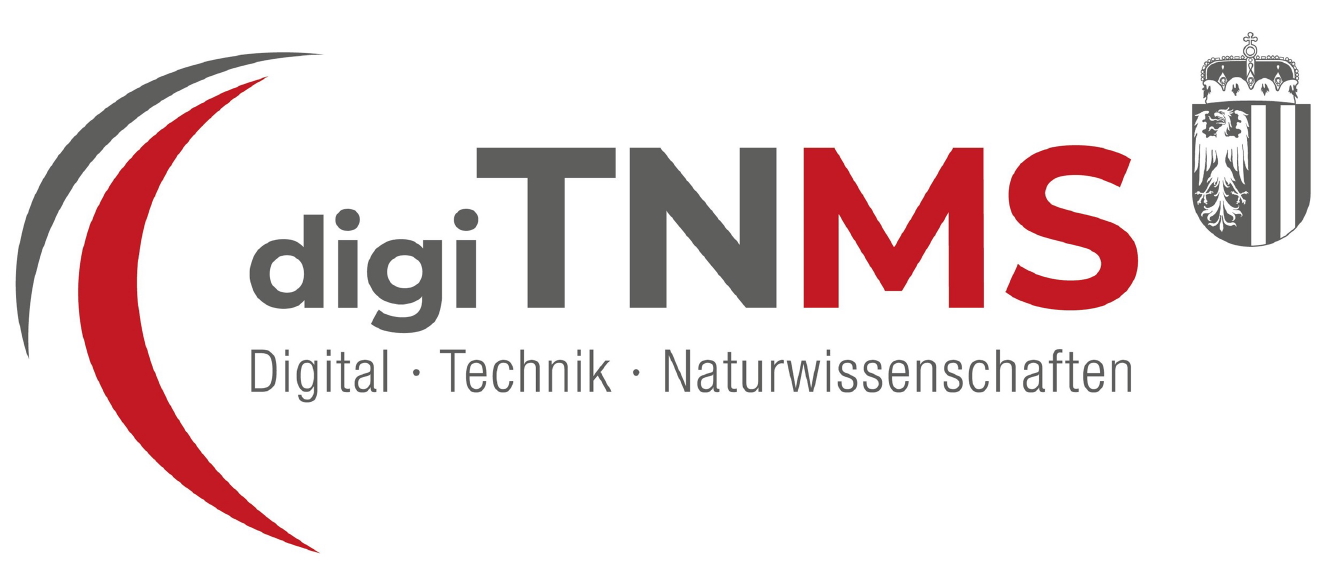 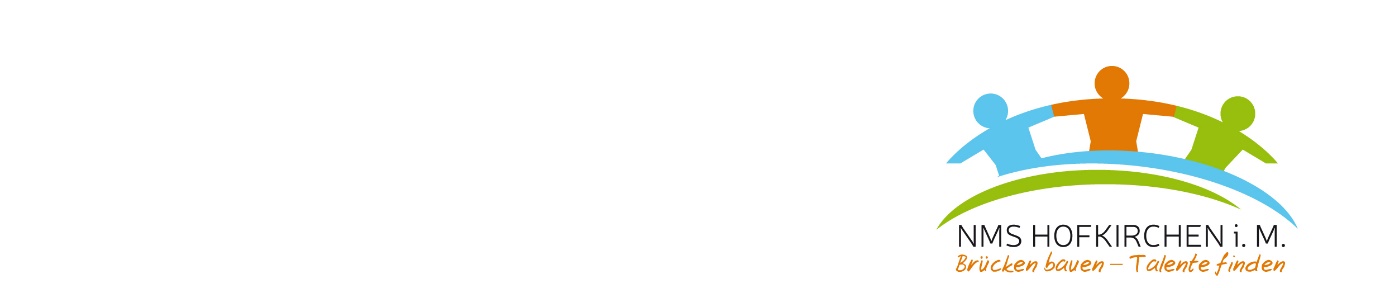 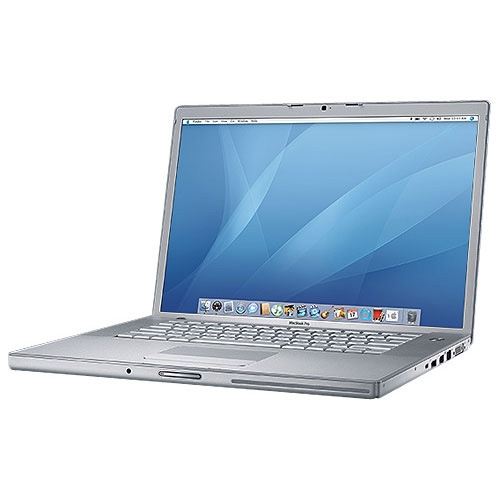 Hiermit melde ich meinen Sohn/meine Tochter _________________________________________________________, Schüler/-in der ______-Klasse verbindlich für die Teilnahme an der unverbindlichen Übung INFORMATIK für das Schuljahr 20__/___ an.	____________________________		________________________________		Ort, Datum					Unterschrift